Firenze, 16 ottobre 2019Circ. 65Ai genitori degli alunni della scuolaSecondaria di primo grado,Alunni indirizzo musicalep.c. - Ai Docenti -Al Personale ATAOggetto: corso di potenziamento di teoria e solfeggioLa scuola “Poliziano” propone la possibilità di frequentare un corso di potenziamento di teoria e solfeggio, in orario pomeridiano, tenuto dal Prof. Carino.Il corso è rivolto a tutti gli alunni delle classi Seconde e Terze e mira in particolare ad un approfondimento orale-teorico-pratico in vista di un proseguimento degli studi musicali (Liceo Musicale, Conservatorio di Musica, Istituti di Studi Musicali Superiori) al termine della scuola secondaria di primo grado.Questa l'organizzazione proposta:Gli alunni verranno eventualmente suddivisi in due gruppi e le lezioni si terranno il Giovedì dalle 15  alle 16 (classi Terze) e dalle 16 alle 17 (classi Seconde).Programma del corso: repertori per l’ammissione al Liceo Musicale o al Conservatorio di Musica.LETTURA RITMICA Lettura estemporanea del pentagramma doppio in chiave di sol e di fa con misure binarie, ternarie, quaternarie semplici e composte; figure di semibreve, minima, semiminima, croma e semicroma; punto semplice applicato a semibreve, minima, semiminima e croma; legatura di valore, sincope e controtempo. LETTURA CANTATA Lettura intonata di una semplice melodia nei modi maggiore o minore. ASCOLTO Riconoscimento di aspetti fondamentali della sintassi ritmica e melodica all’ascolto di brevi frasi musicali (per es. ripetizione, variazione ecc.); ascolto e trascrizione di brevi sequenze ritmiche e frasi melodiche.TEORIA Conoscenza degli elementi fondamentali della teoria musicale. Chi fosse interessato all'iscrizione dovrà compilare il modulo sottostante comunicando il giorno preferito e consegnarlo in portineria entro il giorno  mercoledì 23, senza per il momento procurarsi il materiale, in attesa della conferma dell’istituzione del corso, che sarà attivato appena possibile.Il Dirigente Scolastico,Prof. Alessandro BussottiIl sottoscritto ………………………………….. genitore dell’alunno ………………………………...............,padre ………………………….madre………………………….classe ……….,dichiara di: □ essere interessato □ non essere interessatoData ...................Firma del genitore ………………………………………. Firma del genitore ……………………………………….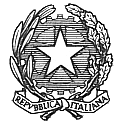 ISTITUTO COMPRENSIVO STATALE “A. POLIZIANO”Viale Morgagni n. 22 – 50134 FIRENZETel. 055/4360165 – FAX 055/433209 –C.M. FIIC85700L – C.F. 94202800481e-mail: fiic85700l@istruzione.it pec: fiic85700l@pec.istruzione.itsito http://www.icpoliziano.gov.it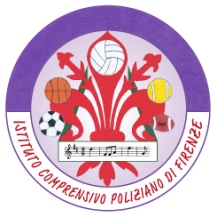 